ESL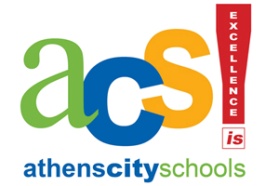 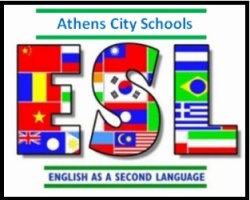 Permission Form Student: Please sign your name below and return this form to school with your child.□Yes, I approve my child’s placement in ESL instruction.___________________________________________________________________Parent / Legal Guardian’s Signature                                                             Date□No, I do not wish my child to receive ESL instruction.___________________________________________________________________Parent / Legal Guardian’s Signature                                                             DateESLPermission Form Student: Please sign your name below and return this form to school with your child.□Yes, I approve my child’s placement in ESL instruction.___________________________________________________________________Parent / Legal Guardian’s Signature                                                             Date□No, I do not wish my child to receive ESL instruction.___________________________________________________________________Parent / Legal Guardian’s Signature                                                             DateESLFormulario de permisoEstudiante: Por favor, firme su nombre a continuación y devuelva este formulario a la escuela con su hijo.□ Sí, apruebo la ubicación de mi hijo en la instrucción de ESL.___________________________________________________________________Padre o guardián legal de la firma                                                               Fecha□ No, yo no deseo que mi hijo reciba instrucción en ESL.___________________________________________________________________Padre o guardián legal de la firma                                                               FechaESLPermission Form Student: Please sign your name below and return this form to school with your child.□Yes, I approve my child’s placement in ESL instruction.___________________________________________________________________Parent / Legal Guardian’s Signature                                                             Date□No, I do not wish my child to receive ESL instruction.___________________________________________________________________Parent / Legal Guardian’s Signature                                                             DateESLMẫu giấy phépSinh viên: Vui lòng đăng nhập tên của bạn dưới đây và gửi mẫu này
đến trường với con của bạn.□ Có, tôi chấp nhận vị trí của con tôi trong giảng dạy ESL.___________________________________________________________________Phụ Huynh / Chữ ký giám hộ pháp lý của                                               Ngày□ Không, tôi không muốn con tôi được dạy ESL.___________________________________________________________________Phụ Huynh / Chữ ký giám hộ pháp lý của                                               Ngày